      P Ř I H L Á Š K A do LŠD ZŠ Křesomyslova 2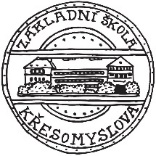 do školní družiny v období 7. 7. – 31. 7. 2020 pro děti ze základních škol Prahy 4(za podmínky, že každý týden bude přihlášeno v oddělení školní družiny min. 20 dětí)Jméno a příjmení dítěte: ………………………………………………………………………Datum narození: ………..………… Zdravotní pojišťovna: ……….…………………………Adresa bydliště:………………….…………………………………………………………….ZŠ, kterou dítě navštěvuje (kmenová škola): …………………………………………………Číslo účtu (pro případné vrácení úhrad): ….………………………………………………….OSOBA POVĚŘENÁ ZÁKONNÝM ZÁSTUPCEM VYZVEDÁVÁNÍM DÍTĚTE:Provozní doba LŠD: 7:00 až 16:00 hod., vstup do ŠD hlavním vchodem v souladu s hygienickými předpisy.Do prázdninové družiny může docházet jen dítě, které nejeví známky akutního onemocnění. Dítě před prvním vstupem do budovy musí odevzdat u vchodu čestné prohlášení, bez něj mu nebude umožněn vstup do letní družiny. Závažné zdravotní informace o dítěti, zdravotní omezení: .……………………………………………………………………………………………………………………………………………………………………………………………………..Dítě bude navštěvovat letní školní družinu (*nehodící se škrtněte):Datum:	  		   Podpis zákonného zástupce:MATKA jméno a příjmení:telefon:e-mail:bydliště:OTEC jméno a příjmení:telefon:e-mail:bydliště:Jméno a příjmení:telefon:e-mail:1. týden   7. - 10 . 7.  2020               ANO  - NE *2. týden 13. - 17 . 7.  2020               ANO  - NE *3. týden 20. - 24 . 7.  2020               ANO  - NE *4. týden 27. - 31 . 7.  2020               ANO  - NE *Výpočet úhrady za pobyt v LŠD:Výpočet úhrady za pobyt v LŠD:Výpočet úhrady za pobyt v LŠD:Stravné - dítě do 10 let hradí  64,- Kč/den,                  dítě 11-14. let věku hradí 66,- Kč/den Stravné - dítě do 10 let hradí  64,- Kč/den,                  dítě 11-14. let věku hradí 66,- Kč/den Stravné - dítě do 10 let hradí  64,- Kč/den,                  dítě 11-14. let věku hradí 66,- Kč/den Stravné - dítě do 10 let hradí  64,- Kč/den,                  dítě 11-14. let věku hradí 66,- Kč/den Stravné - dítě do 10 let hradí  64,- Kč/den,                  dítě 11-14. let věku hradí 66,- Kč/den Stravné - dítě do 10 let hradí  64,- Kč/den,                  dítě 11-14. let věku hradí 66,- Kč/den StravnéPočet dnů:Celkem:Školné         200,00 Kč Celková platba na účet školyCelková platba na účet školyCelková platba na účet školyCelková částka nákladů je splatná nejpozději s podáním přihlášky. Celková částka nákladů je splatná nejpozději s podáním přihlášky. Celková částka nákladů je splatná nejpozději s podáním přihlášky. Celková částka nákladů je splatná nejpozději s podáním přihlášky. Celková částka nákladů je splatná nejpozději s podáním přihlášky. Celková částka nákladů je splatná nejpozději s podáním přihlášky. Bankovní spojení pro platbu:Bankovní spojení pro platbu:č. ú./kód banky  2033041/01002033041/0100variabilní symbol  999do poznámky je nutné uvést                                 jméno a příjmení dítětedo poznámky je nutné uvést                                 jméno a příjmení dítětedo poznámky je nutné uvést                                 jméno a příjmení dítětedo poznámky je nutné uvést                                 jméno a příjmení dítětePředpokládané pravidelné příchody a odchodyPředpokládané pravidelné příchody a odchodyPředpokládané pravidelné příchody a odchodyPředpokládané pravidelné příchody a odchodyPříchod čas:7:00 – 7:307:00 – 7:307:30 – 8:007:30 – 8:008:00 – 8:30* * *  *   * Pravidelné odchody12:30 – 13:0012:30 – 13:0015:30 – 16:0015:30 – 16:00*  *  *  *  * Zatrhněte vámi uvažovanou variantu* Zatrhněte vámi uvažovanou variantu* Zatrhněte vámi uvažovanou variantuInformace je potřebná pro tvorbu 15ti členných skupin v souladu s hygienickými požadavky.Informace je potřebná pro tvorbu 15ti členných skupin v souladu s hygienickými požadavky.Informace je potřebná pro tvorbu 15ti členných skupin v souladu s hygienickými požadavky.Informace je potřebná pro tvorbu 15ti členných skupin v souladu s hygienickými požadavky.